АДМИНИСТРАЦИЯ КОЛПАШЕВСКОГО РАЙОНА ТОМСКОЙ ОБЛАСТИПОСТАНОВЛЕНИЕ28.01.2022		   								           №  89 	В соответствии с  пунктом 11 части 1 статьи 15 Федерального закона от 6 октября 2003 г. № 131-ФЗ «Об общих принципах организации местного самоуправления в Российской Федерации», Федеральным Законом РФ от 29.12.2012 № 273-ФЗ «Об образовании в Российской Федерации», Федеральным законом от 24.07.1998 № 124-ФЗ «Об основных гарантиях прав ребенка в Российской Федерации», Федеральным законом от 24.06.1999 № 120-ФЗ «Об основах системы профилактики безнадзорности и правонарушений несовершеннолетних», пунктом 8 части 2 статьи 26 Устава Колпашевского района, в целях осуществления учёта детей, подлежащих обучению по образовательным программам дошкольного, начального общего, основного общего и среднего общего образования,ПОСТАНОВЛЯЮ:	  	1. Утвердить Положение об организации учёта детей, подлежащих обучению по образовательным программам дошкольного, начального общего, основного общего и среднего общего образования на территории Колпашевского района согласно приложению к настоящему постановлению.		2. Настоящее постановление вступает в силу со дня его официального опубликования.3. Опубликовать настоящее постановление в Ведомостях органов местного самоуправления Колпашевского района и разместить на официальном сайте органов местного самоуправления муниципального образования «Колпашевский район».		4. Контроль за исполнением постановления возложить на заместителя Главы Колпашевского района по социальным вопросам  Шапилову Л.В.Глава района								  	А.Ф.МедныхС.В.Браун4 22 50Приложение к постановлению АдминистрацииКолпашевского районаот 28.01.2022  № 89ПОЛОЖЕНИЕоб организации учёта детей, подлежащих обучению по образовательным программам дошкольного, начального общего, основного общего и среднего общего образования на территории Колпашевского района					Глава 1. Общие положения		1. Настоящее Положение разработано в соответствии с Конституцией Российской Федерации, Федеральным законом РФ от 29.12.2012 № 273-ФЗ «Об образовании в Российской Федерации», Федеральным законом от 24.07.1998 № 124-ФЗ «Об основных гарантиях прав ребенка в Российской Федерации», Федеральным законом от 24.06.1999 №	120-ФЗ «Об основах системы профилактики безнадзорности и правонарушений несовершеннолетних», в целях осуществления ежегодного персонального учета детей на территории Колпашевского района, подлежащих обучению по образовательным программам дошкольного, начального общего, основного общего и среднего общего образования (далее - основные образовательные программы), а также определения порядка взаимодействия органов, учреждений и организаций, участвующих в проведении учёта детей.		2. Настоящее Положение определяет порядок учёта детей, подлежащих обязательному обучению по основным образовательным программам на территории Колпашевского района, и форм получения образования.		3. Обязательному ежегодному персональному учёту подлежат все дети в возрасте от 0 до 18 лет, проживающие (постоянно или временно) или пребывающие на территории Колпашевского района, независимо от наличия (отсутствия) регистрации по месту жительства (пребывания) в целях обеспечения их конституционного права на получение общего образования.		4. Выявление и учёт детей, подлежащих обязательному обучению по образовательным программам начального общего, основного общего и среднего общего образования, но не получающих обязательного образования, осуществляется в рамках взаимодействия органов и учреждений системы профилактики безнадзорности и правонарушений несовершеннолетних совместно с заинтересованными лицами и организациями в соответствии с законодательством.		5. Информация по учёту детей, собираемая в соответствии с настоящим Положением, подлежит сбору, передаче, хранению и использованию в порядке, обеспечивающем её конфиденциальность, в соответствии с требованиями Федерального закона от 27.07.2006 № 149-ФЗ «Об информации, информационных технологиях и о защите информации», Федерального Закона от 27.07.2006 № 152-ФЗ «О персональных данных».Глава 2. Организация работы по учёту детей, подлежащих обучению по основным образовательным программам		6. Учёт детей осуществляется во взаимодействии со следующими органами и организациями:1) комиссией по делам несовершеннолетних и защите их прав Администрации Колпашевского района;2) отделом опеки и попечительства Администрации Колпашевского района;3) подразделением по делам несовершеннолетних органов внутренних дел, участковыми уполномоченными полиции (по согласованию);4) областным государственным казённым учреждением социальной поддержки населения (по согласованию);5) областным учреждением здравоохранения (по согласованию);6) Управлением образования Администрации Колпашевского района (далее - Управление образования), муниципальными организациями, в отношении которых Управление образования осуществляет функции и полномочия учредителя.7. Организационную работу с органами и организациями, указанными в пункте 6 настоящего Положения, осуществляет Управление образования.		8. Источниками формирования данных о детях, подлежащих обязательному обучению служат:		1) данные образовательных организаций о детях, содержащиеся в автоматизированной информационной системе АИС «Комплектование ДОО», АИС «Сетевой город. Образование»;			2) данные образовательных организаций, реализующих программы дошкольного образования, о детях, достигших возраста 6 лет 6 месяцев, завершающих получение дошкольного образования в текущем году и подлежащих приёму в 1-й класс в наступающем и следующем за ним учебных годах;		3) данные учреждения здравоохранения о детях в возрасте от 2 месяцев до 8 лет, не посещающих образовательные организации, реализующие образовательную программу дошкольного образования;       	4) сведения о детях, полученных от участковых уполномоченных отдела внутренних дел, в том числе о детях, не зарегистрированных по месту жительства, но фактически проживающих на соответствующей территории;       	5) данные комиссии по делам несовершеннолетних и защите их прав;       	6) данные о регистрации детей по месту жительства или месту пребывания, предоставляемые родителями (законными представителями).9. Учёт детей осуществляется путём формирования Управлением образования, образовательными организациями баз данных в автоматизированных информационных системах о детях, подлежащих обучению в образовательных организациях, реализующих образовательные программы дошкольного, начального общего, основного общего, среднего общего образования. Базы данных о детях формируются, хранятся и корректируются по мере изменения количества обучающихся в образовательных организациях.Глава 3. Учёт детей, подлежащих обучению в образовательных организациях, реализующих образовательную программу дошкольного образования     	10. Учёт детей,	подлежащих обучению в образовательных организациях, реализующих образовательную программу дошкольного образования, осуществляется Управлением образования, в автоматизированной информационной системе АИС «Комплектование ДОО»:      	1) нуждающихся в предоставлении места в образовательных организациях, реализующих программы дошкольного образования;		2) посещающих образовательные организации, реализующие образовательные программы дошкольного образования (в различных формах обучения).     		11. Образовательные организации, реализующие образовательную программу дошкольного образования:		1) осуществляют текущий учёт детей, посещающих организацию. Образовательная организация, реализующая образовательную программу дошкольного образования, ежемесячно ведёт табель учёта посещаемости воспитанников. Табель заполняется на каждую группу отдельно и подписывается ответственным лицом;2) предоставляют в Управление образования информацию о детях, достигших возраста 6 лет 6 месяцев, завершающих получение дошкольного образования в текущем году и подлежащих приёму в 1-й класс в наступающем и следующем за ним учебных годах, в срок до 01 марта текущего года;3) информируют родителей (законных представителей) о необходимости получения разрешения Управления образования на приём детей в более раннем или более позднем возрасте на обучение по образовательным программам начального общего образования.12. Руководитель образовательной организации, реализующей образовательную программу дошкольного образования, несёт в соответствии с законодательством ответственность за достоверность сведений по текущему учёту детей, конфиденциальность информации о детях, их родителях (законных представителях) в соответствии с законодательством, издаёт соответствующие локальные акты о сборе, хранении, передаче и защите информации внутри организации.13. С целью упорядочения деятельности по учёту детей дошкольного возраста, не посещающих образовательную организацию, реализующую образовательную программу дошкольного образования, ведётся в автоматизированной информационной системе АИС «Комплектование ДОО» журнал учёта обращений об оказании методической, психолого-педагогической, диагностической, консультативной помощи семьям, воспитывающим детей в возрасте от 2-х месяцев до 7 лет на дому. 	Глава 4. Учёт детей, подлежащих обязательному обучению по образовательным программам начального общего, основного общего и среднего общего образования14. Учёт детей, подлежащих обучению в образовательных организациях, реализующих образовательную программу начального общего, основного общего и среднего общего образования, осуществляется Управлением образования в автоматизированной информационной системе АИС «Сетевой город. Образование».15. Муниципальные общеобразовательные организации:1) формируют списки обучающихся в общеобразовательной организации по уровням образования и классам в автоматизированной информационной системе АИС «Сетевой город. Образование»;2) осуществляют ежедневный учёт детей, в том числе не посещающих или систематически пропускающих уроки без уважительной причины;3) ведут учёт детей, выбывших из общеобразовательной организации, в автоматизированной информационной системе АИС «Сетевой город. Образование»;4) отдельно ведут учёт обучающихся, не посещающих или систематически пропускающих по неуважительным причинам занятия в общеобразовательной организации, предоставляют указанные сведения в Управление образования по итогам каждой четверти, в течение пяти календарных дней после окончания текущей четверти;5) предоставляют в Управление образования информацию о детях, проживающих на закреплённой за образовательной организацией территории, но не получающих общего образования, в срок до 05 числа месяца, следующего за отчётным;6) предоставляют в Управление образования информацию о детях, не обучающихся в общеобразовательных организациях, и не получающих обязательного образования в иных формах - незамедлительно по факту выявления;7) с 1 по 5 сентября проводят сверку списочного состава всех учащихся организации и списочного состава учащихся, фактически приступивших к обучению после летних каникул;8) осуществляют текущий учёт обучающихся своей организации, вне зависимости от места их проживания, осуществляют систематический контроль за посещаемостью занятий обучающимися, ведут индивидуальную профилактическую работу с обучающимися, имеющими проблемы в поведении, обучении, развитии и социальной адаптации;9) организуют получение согласия комиссии по делам несовершеннолетних и защите их прав, Управления образования на оставление учащимся, достигшим возраста пятнадцати лет, образовательной организации до получения основного общего образования;10) организуют получение родителями (законными представителями) разрешения на прием детей в образовательную организацию на обучение по образовательным программам начального общего образования в более раннем или более позднем возрасте.16. Муниципальные общеобразовательные организации организуют приём (всеми доступными способами связи) от граждан информации о детях, проживающих на закреплённой территории образовательной организации и подлежащих обучению.		17. В случае выявления семей, препятствующих получению своими детьми образования и (или) ненадлежащим образом выполняющих обязанности по воспитанию и обучению своих детей, образовательная организация:	    	1) незамедлительно принимает меры по взаимодействию с родителями (законными представителями) для организации обучения несовершеннолетних;	    	2) информирует Управление образования о выявленных детях и принятых мерах по организации обучения для указанных детей;	    	3) информирует об этом комиссию по делам несовершеннолетних и защите их прав для принятия мер воздействия в соответствии с законодательством.	      18. Руководитель образовательной организации несёт в соответствии с законодательством ответственность за достоверность сведений по учёту детей, обеспечивает ведение и хранение в организации документации по учёту и движению обучающихся, конфиденциальность информации о детях, их родителях (законных представителях) в соответствии с законодательством, издаёт соответствующие локальные акты о сборе, хранении, передаче и защите информации внутри организации.19. Управление образования:1) запрашивает и принимает от органов и организаций, указанных в пункте 6 настоящего Положения, сведения о численности детей, подлежащих к приёму в общеобразовательные организации, о детях, не получающих общего образования, получающих образование в форме семейного образования, не посещающих или систематически пропускающих по неуважительным причинам занятия, детях, принимаемых в общеобразовательное учреждение или выбывающих из него в течение учебного года и за летний период;2) анализирует, полученную в соответствии с подпунктом 1 настоящего пункта Положения информацию, формирует данные о детях на уровне Управления образования, направляет сводную информацию в Департамент общего образования Томской области и другие заинтересованные ведомства (по запросу);3) принимает от родителей (законных представителей) детей уведомления о получении детьми образования в форме семейного образования, а также ведёт учёт детей, получающих образование в форме семейного образования.Глава 5. Учёт форм получения образования20. Обучающиеся после получения основного общего образования и достижения восемнадцати лет, а также родители (законные представители) учащихся до завершения ребёнком основного общего образования с учётом мнения ребёнка имеют право выбирать формы получения образования.21. Родители (законные представители) несовершеннолетнего информируют Управление образования о выборе формы получения ребёнком общего образования в форме семейного образования.Глава 6. Компетенции участников процедуры учёта детей22. Управление образования:1) осуществляет организационное и методическое руководство работой по учёту детей;2) обобщает информацию о детях, подлежащих обучению в общеобразовательных организациях;	3) организует регулярный приём информации о детях, подлежащих обучению по основным образовательным программам, своевременно осуществляет её корректировку;	4) принимает меры к устройству детей, не получающих общего образования, на обучение в образовательные организации;	5) осуществляет контроль за деятельностью образовательных организаций по организации обучения детей и принятием мер по сохранению контингента обучающихся;6) принимает решение о приёме детей в образовательную организацию на обучение по образовательным программам начального общего образования в более раннем или более позднем возрасте. Порядок выдачи решения регулируется локальным актом Управления образования;7) принимает решение по факту оставления учащимся, достигшим возраста пятнадцати лет, образовательной организации до получения основного общего образования. Порядок выдачи решения регулируется локальным актом Управления образования;8) подготавливает муниципальный правовой акт о закреплении образовательных организаций за конкретными территориями муниципального образования «Колпашевский район».	9) определяет формы, методы сбора и обработки информации.	23.Образовательные организации:	1) назначают ответственных лиц за организацию обработки информации по учёту детей, подлежащих обучению в общеобразовательных организациях;	2) осуществляют систематический контроль за посещением занятий обучающимися, ведут индивидуальную профилактическую работу с обучающимися, имеющими проблемы в поведении, обучении, развитии и социальной адаптации;	3) информируют комиссию по делам несовершеннолетних и защите их прав, Управление образования о детях, прекращающих обучение;	4) выявляют детей, подлежащих обучению, проживающих на закреплённой за образовательной организацией территорией.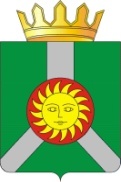 